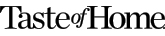 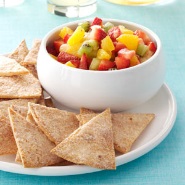 Fruit Salsa with Cinnamon Chips RecipeI first made this fresh, fruity salsa for a family baby shower. Everyone wanted the recipe. Now, someone makes this juicy snack for just about every family gathering—and I have to keep reminding everyone who introduced it! —Jessica Robinson, Indian Trail, North CarolinaTOTAL TIME: Prep/Total Time: 30 min.YIELD:20 servingsIngredients1 cup finely chopped fresh strawberries1 medium navel orange, peeled and finely chopped3 medium kiwifruit, peeled and finely chopped1 can (8 ounces) unsweetened crushed pineapple, drained1 tablespoon lemon juice1-1/2 teaspoons sugarCINNAMON CHIPS:10 flour tortillas (8 inches)1/4 cup butter, melted1/3 cup sugar1 teaspoon ground cinnamonDirections1. In a small bowl, combine the first six ingredients. Cover and refrigerate until serving.2. For chips, brush tortillas with butter; cut each into eight wedges. Combine sugar and cinnamon; sprinkle over tortillas. Place on ungreased baking sheets.3. Bake at 350° for 5-10 minutes or just until crisp. Serve with fruit salsa. Yield: 2-1/2 cups salsa (80 chips).Nutritional Facts1 serving (1 each) equals 127 calories, 4 g fat (2 g saturated fat), 6 mg cholesterol, 148 mg sodium, 21 g carbohydrate, 1 g fiber, 3 g protein.© 2015 RDA Enthusiast Brands, LLC  http://www.tasteofhome.com/recipes/fruit-salsa-with-cinnamon-chips